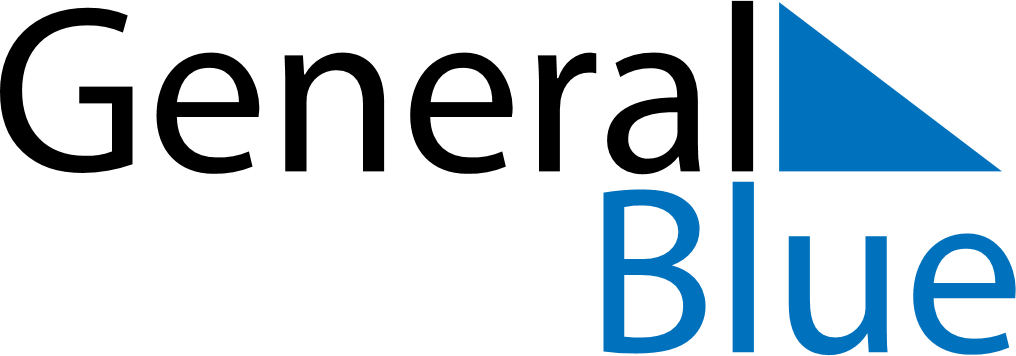 November 2025November 2025November 2025November 2025Svalbard and Jan MayenSvalbard and Jan MayenSvalbard and Jan MayenMondayTuesdayWednesdayThursdayFridaySaturdaySaturdaySunday11234567889Father’s Day101112131415151617181920212222232425262728292930First Sunday of Advent